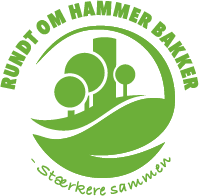 Rundt om Hammer Bakker Projektgruppen for MØDESTEDET Ole Schwarz, Grindsted (ROHB) – (oleschwarz@stofanet.dk).Erling Larsen. Vodskov (ROHB) – (erlinglarsen@gmail.com).Kjeld Schultz, Vestbjerg (ROHB) – (solsikkevej@live.dk).Per Jensen, Langholt (ROHB) – (viper55@dk-online.dk).Carsten Lange, Tylstrup (ROHB) – (familienlange@stofanet.dk).Klaus Fossing, Vestbjerg (Lodsejersammenslutningen) - (KF@dc-supply.dk).Rene Mallin, Vestbjerg (Lodsejersammenslutningen) – (renemallin@gmail.com).Marianne Thomsen, Sulsted (ROHB) - (mpthomsen@live.dk).Martin Johansen, Grindsted (ROHB) - (jmj.home@stofanet.dk).Svend Lassen, By- og Landsskabsforvaltningen - svend.lassen@aalborg.dkPeter Pedersen, By- og Landskabsforvaltningen – peter.pedersen@aalborg.dk Lisbeth Machholm, Sundheds- og Kulturforvaltningen -  lisbeth.machholm@aalborg.dkJørgen Pedersen, Friluftsrådet -  j@nr87.dkFinn Rasmussen, (ROHB-Hammer Ringen) – (finn.s.rasmussen@gmail.com).Lasse Breddam, Grindsted (ROHB) - (lassebreddam@gmail.com).15. juni 2020